De ram van ..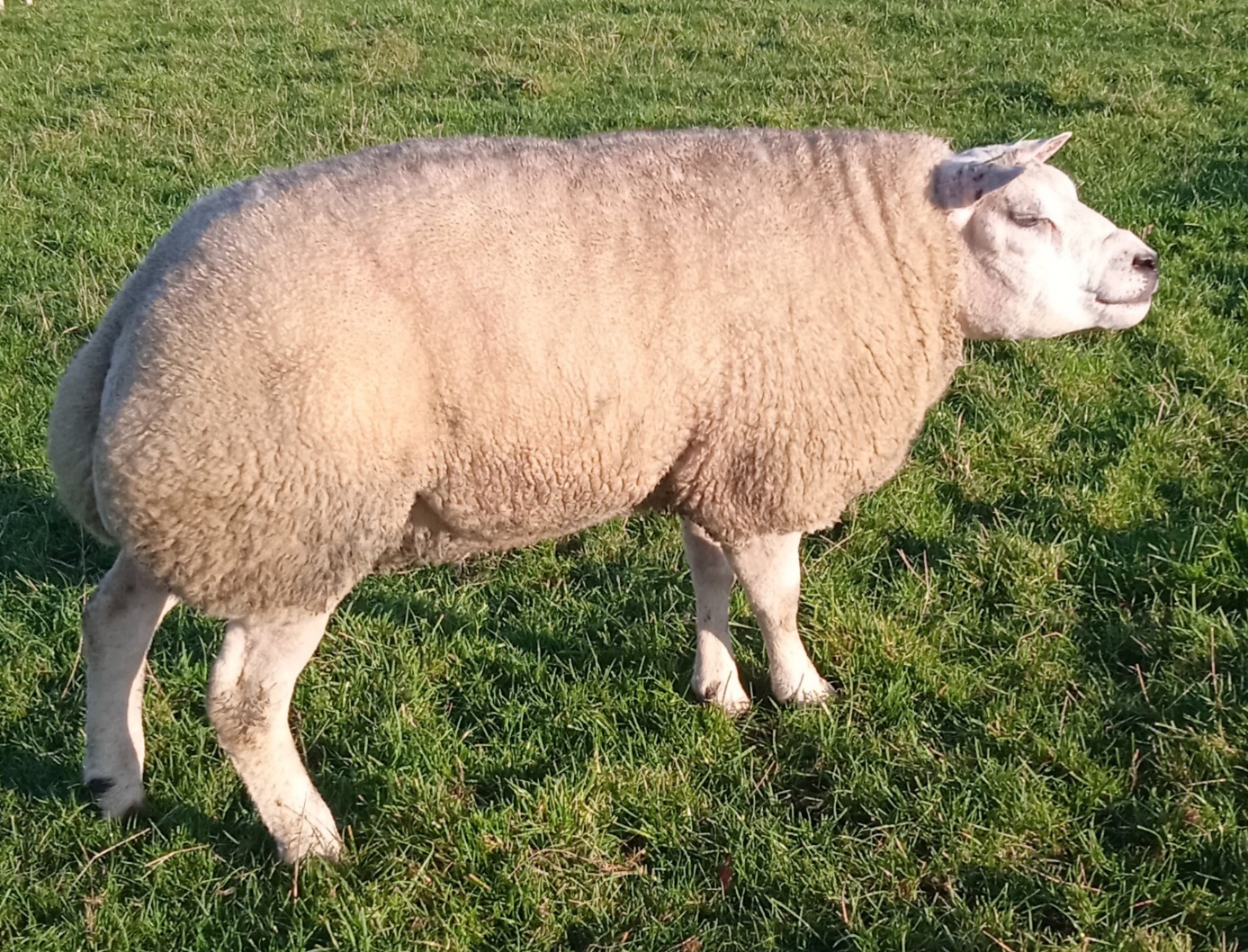 Ram 1371- 89845.